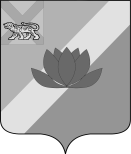 АДМИНИСТРАЦИЯ  ЛЕСОЗАВОДСКОГО ГОРОДСКОГО ОКРУГАФИНАНСОВОЕ УПРАВЛЕНИЕПРИКАЗ06.12. 2018 года                          	       г. Лесозаводск                                         	    № 27На основании статьи 20 Бюджетного кодекса Российской Федерации, приказа Министерства финансов Российской Федерации от 01.07.2013 г. № 65н «Об утверждении Указаний о порядке применении бюджетной классификации Российской Федерации» (в редакции приказа от 20.09.2018 № 198н),  ПРИКАЗЫВАЮ:1. Закрепить за главным администратором доходов бюджета Лесозаводского городского округа:982 Муниципальное казенное учреждение «Управление образования Лесозаводского городского округа» следующие доходные источники:           982 2 02 30024 04 0010 151 «Субвенции бюджетам городских округов на выполнение передаваемых полномочий субъектов Российской Федерации»;           982 2 02 30024 04 0011 151 «Субвенции бюджетам городских округов на выполнение передаваемых полномочий субъектов Российской Федерации».2. Довести настоящий приказ до Управления Федерального казначейства по Приморскому краю, Муниципального казенного учреждения «Управление образования Лесозаводского городского округа» в трехдневный срок со дня его подписания.3. Разместить настоящий приказ на сайте городского округа в трехдневный срок со дня его подписания.4. Настоящий приказ вступает в силу со дня его подписания.5. Контроль за исполнением настоящего приказа оставляю за собой.Начальник финансового управления				   	            В.Г.СинюковаОЗНАКОМЛЕНЫ:Начальник отдела учета и отчетности					 С.В. Гранже Начальник бюджетного отдела						А.А. ГладкихО внесении изменений в состав закрепленных за главнымиадминистраторами доходов бюджета Лесозаводского городского округа кодов классификации  доходов бюджета Лесозаводского городского округа